"Viščiukų" grupės vaikai panoro sužinoti, kaip pasikeis kopūstų lapai, įmerkus juos į dažytą vandenį. Apsidžiaugė, pamatę rezultatą 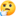 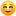 Mokytojos Dalia ir Renata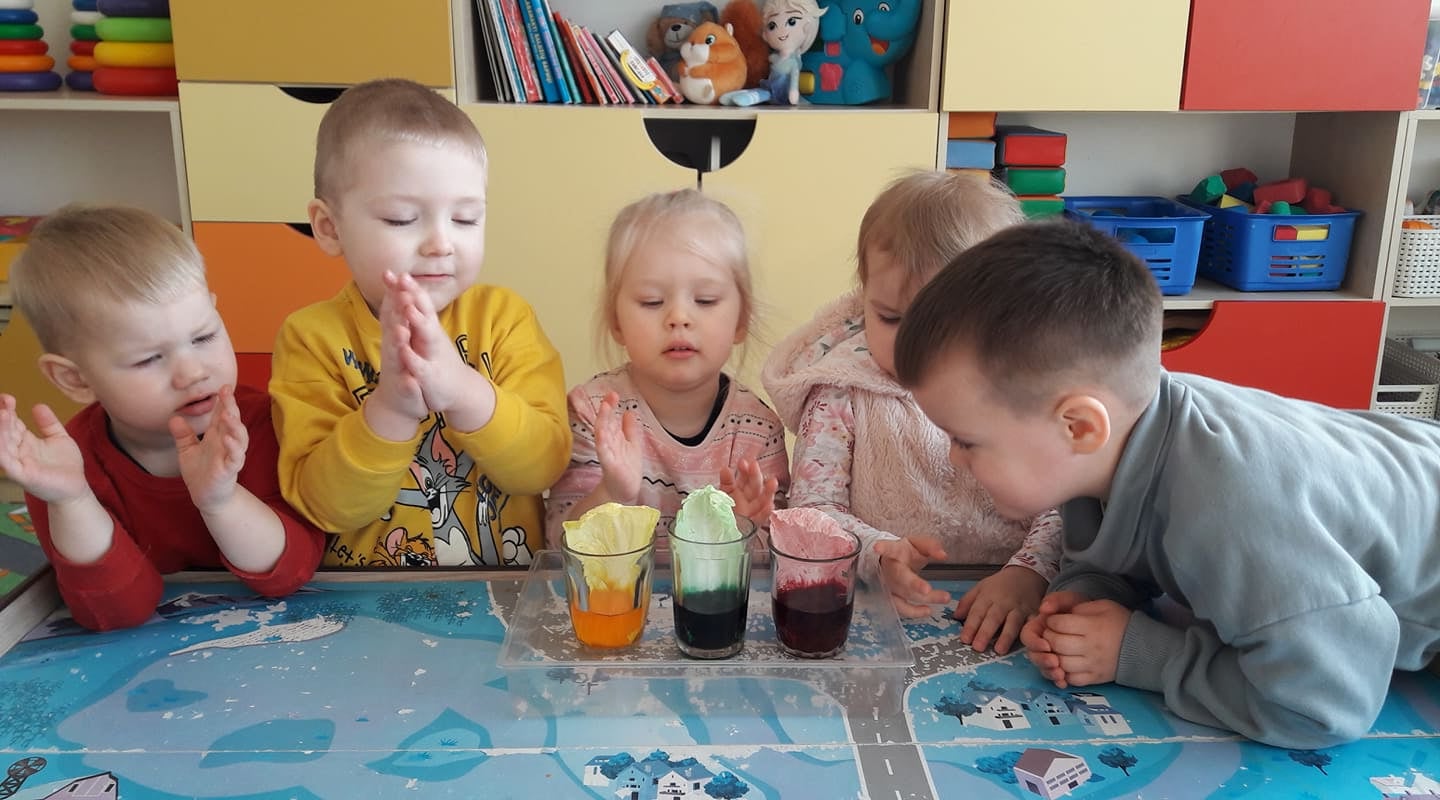 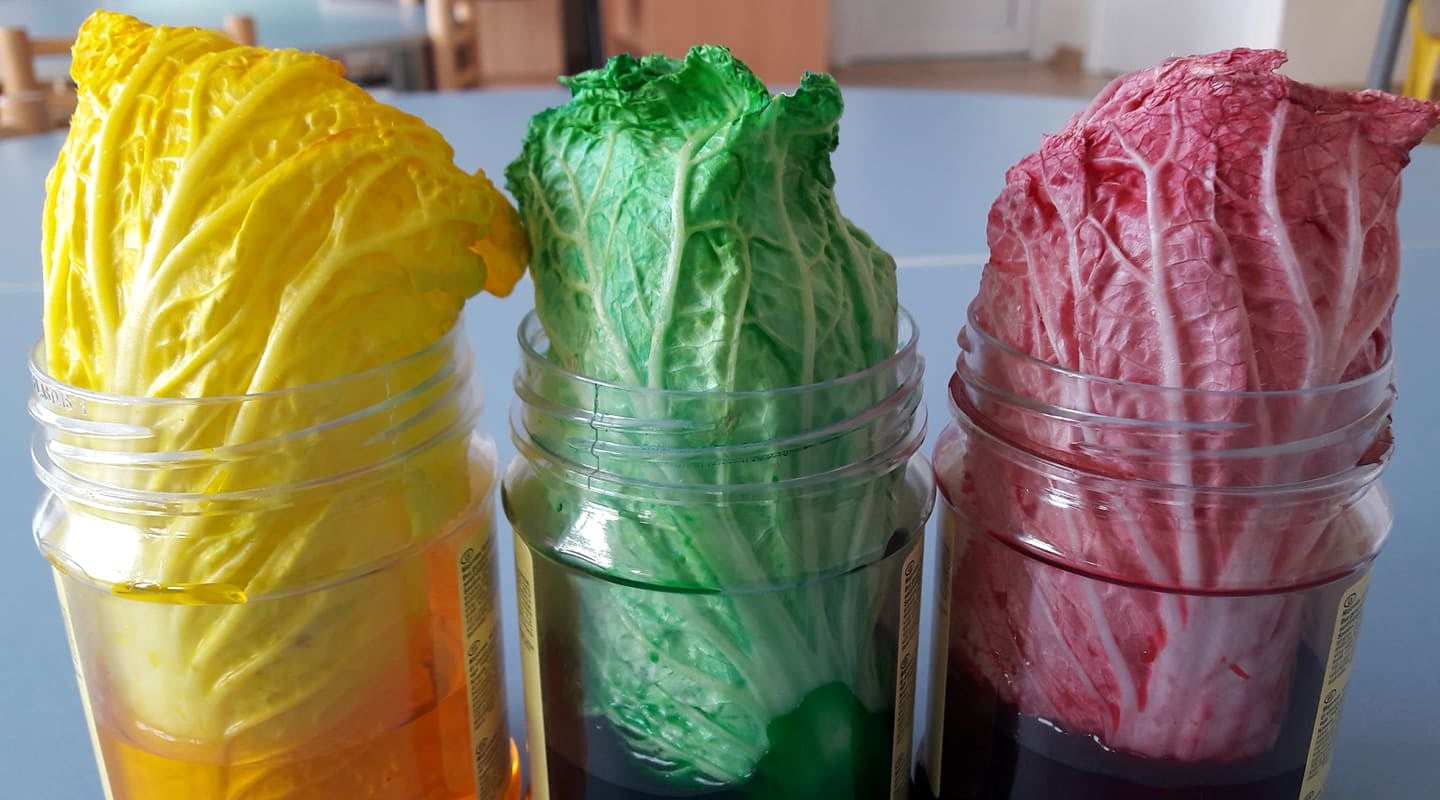 